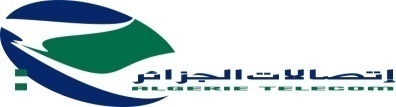 EPE - Algérie Télécom - SPADirection Opérationnelle De BlidaSDFS/Département Achat Et De La LogistiqueNIF 000216001808337AVIS D’APPEL D’OFFRES NATIONAL OUVERT AVEC EXIGENCE DE CAPACITE MINIMALES N°12/AT/DO BLIDA/2019 (RELANCE)UN APPEL D’OFFRES NATIONAL OUVERT AVEC EXIGENCE DE CAPACITE MINIMALES est lancé pour :«TRAVAUX DE CONSTRUCTION DES LIGNES D’ABONNES »La participation au présent appel d’offres national ouvert avec exigence de capacités minimales s’adresse uniquement aux entreprises titulaires de registre de commerce comprenant le code d’activité N° :109214 intitulé « installation des réseaux et des centres électriques et téléphoniques ». Les Entreprises intéressées peuvent retirer le cahier des charges auprès  de la Direction Opérationnelle de Blida contre le paiement d’un montant de cinq milles dinars  5000,00DA non remboursable au compte bancaire d’Algérie Telecom BNA 004450300000048 clé 60 Les offres doivent être composées : 1- Dossier Administratif :La déclaration de probité joint en annexe Copie de la carte d’immatriculation fiscale NIF. Copie des statuts de l'entreprise, le cas échéant;Copie de la mise à jour CNAS, CASNOS et CACOBATH.Copie de l’extrait de rôle apuré ou avec un échéancier de règlement.Casier judiciaire du soumissionnaire lorsqu’il s’agit d’une personne physique et du gérant ou du directeur général de l’entreprise lorsqu’il s’agit d’une personne morale en cours de validité ;La délégation du pouvoir de signature, le cas échéant.2- Offre Technique :Dossier d’éligibilité :Copie de l’extrait du registre du commerce. comprenant le code d’activité intitulé « construction des réseaux et des centres électriques et téléphoniques ». Dossier Technique :Une déclaration à souscrire jointe en annexe Les références détaillées de l’entreprise, portant principalement sur l’expérience dans l’exécution des travaux de même nature, justifiées par des documents, des attestations de bonne exécution ou PV de réception justifiant le nombre d’abonnés raccordés.La déclaration sur l’honneur respectant le modèle ci-joint en ANNEXELa lettre d’engagement sur les moyens humains dont dispose l’entreprise, établie et signée, en respectant le model joint en  ANNEXE La lettre d’engagement sur les moyens matériels dont dispose l’entreprise, établie et signée, en respectant le model en ANNEXELe présent cahier des charges avec la mention manuscrite obligatoire suivante : « Lu et accepté » à l’ endroit réservé à cet effet pour les trois parties (CCAG, CPT et CPS) ;Offre financière :Lettre d’engagement et d’adhésion jointe en ANNEXE relative au bordeaux des prix unitaires d’Algérie Télécom ;Bordereau des prix unitaires arrêtés par Algérie Télécom joint en ANNEXE portant le cachet et la signature du soumissionnaire précédés de la mention « lu, accepté et j'adhère au BPU » ;Le soumissionnaire assumera les risques de défaut des renseignements exigés par les documents de l’appel d’offres ou de la présentation d’une offre non conforme, à tous égards aux exigences de ces documents.Les offres, accompagnées des documents susmentionnés, seront présentées sous triple plis fermés portant les mentions suivantes :Une offre technique insérée dans une enveloppe portant la mention « offre technique » ;Une offre financière insérée dans une enveloppe portant la mention « offre financière» ;Un dossier administratif inséré dans une enveloppe portant la mention « dossier administratif».Les deux offres seront placées dans une autre enveloppe fermée et anonyme sur laquelle il sera porté :« A n’ouvrir que par la commission d’ouverture des plis et d’évaluation des offres »DIRECTION OPERATIONNELLE DE BLIDAAppel d’offres national ouvert avec exigence de capacité minimales N°12 /AT/DO BLIDA/2019 (RELANCE) « TRAVAUX DE CONSTRUCTION DES LIGNES D’ABONNES »La date limite de dépôt des offres est fixée à 15 jours à (14h00), à compter de la date de la première parution du présent avis d’Appel d’offres dans la presse La date de dépôt des offres est fixée au dernier jour de préparation des offres telle qu’indiquée ci-dessus de 08h00 à 14h00 Le soumissionnaire reste engagé par son offre pendant une durée de cent quatre-vingt (180) jours, à partir de la date d’ouverture des plis.L’ouverture des plis se fera en séance publique et en présence des soumissionnaires, en une seule phase, elle aura lieu le jour correspondant à la date de dépôt des offres, à 14H00 à l’adresse ci-dessus.